Prinsip Taman Ramah Anak Ditinjau dariTahap Perkembangan AnakStudi kasus: Taman di Kota Semarang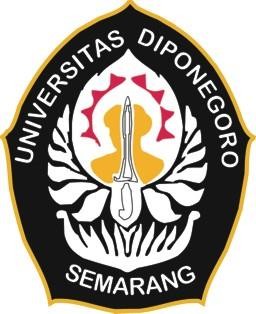 TUGAS MATA KULIAHTesisDosen Pembimbing I : Edward E. Pandelaki, ST, MT, Ph. DDosen Pembimbing II: Dr. Ir. Atik Suprapti, MTOleh :Catalina Rosari - 21020118410008PROGRAM STUDI MAGISTER ARSITEKTUR DEPARTEMEN ARSITEKTUR FAKULTAS TEKNIKUNIVERSITAS DIPONEGORO SEMARANG2020LEMBAR PENGESAHAN TESISPrinsip Taman Ramah Anak Ditinjau dariKelompok Tahap Perkembangan AnakStudi kasus: Taman di Kota SemarangTESISDisusun oleh Catalina Rosari Maria NIM: 21020118410008Pembimbing I                                              Pembimbing II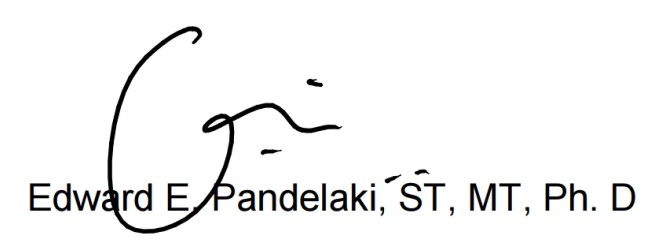 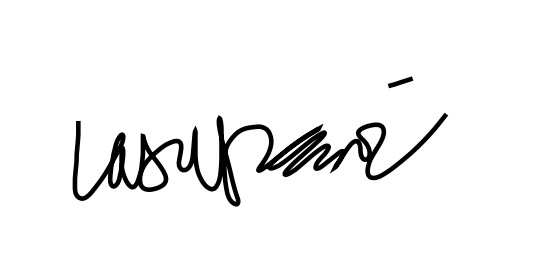 Dr. Ir. Atik Suprapti, MTLembar PernyataanSaya yang bertanda tangan di bawah ini: Nama                      :  Catalina Rosari Maria NIM                         :  21020118410008Judul Tesis              :  Prinsip  Taman  Ramah  Anak  Ditinjau  dari  Tahap Perkembangan Anak (Studi Kasus: Taman di Kota Semarang)Dengan ini menyatakan bahwa Tesis yang saya buat adalah hasil karya saya sendiri dan benar-benar dikerjakan sendiri, bukan merupakan hasil jiplakan dari karya orang lain. Apabila saya melakukan penjiplakan terhadap karya mahasiswa / orang lain, maka saya bersedia menerima sanksi akademik yang akan dijatuhkan oleh pihak Departemen Arsitektur Fakultas Teknik Diponegoro.Demikian surat pernyataan ini saya buat dan akan digunakan sebagai persyaratan untuk menyelesaikan mata kuliah Tesis dan didalamnya tidak terdapat karya yang pernah diajukan untuk memperoleh gelar Magister Arsitektur di suatu perguruan tinggi dan lembaga pendidikan lainnya.Semarang, Juni 2020Catalina Rosari Maria(21020118410008)KATA PENGANTARSegala puji bagi Tuhan YME, yang senantiasa melimpahkan rahmat serta karunia-Nya kepada penulis sehingga dapat menyelesaikan Tesis dengan judul “Prinsip Taman Ramah Anak Ditinjau dari Kelompok Tahap Perkembangan  Anak”  ini.  Terima  kasih  tak  lupa  penulis  sampaikan kepada Bapak Edward E. Pandelaki, ST. MT, Ph. D selaku dosen pembimbing I dan Ibu Dr. Ir. Atik Suprapti, MT selaku pembimbing II dalam penulisan tesis ini. Terima kasih penulis haturkan kepada kedua orang tua tercinta yang selalu mendoakan kesuksesan penulis dalam menimba ilmu. Serta kawan-kawan seperjuangan yang selalu punya cara untuk menghibur kala penat mendera.Tesis ini disusun untuk memenuhi salah satu persyaratan untuk memperoleh gelar Magister Arsitektur pada program studi Magister Arsitektur Universitas Diponegoro. Tesis dengan judul “Prinsip Taman Ramah Anak Ditinjau dari Kelompok Tahap Perkembangan Anak” ini memaparkan mengenai bagaimana perbedaan persepsi dan kebutuhan dari anak usia dini, anak yang lebih besar, hingga remaja mempengaruhi karakteristik prinsip taman ramah anak pada masing-masing kelompok tahap perkembangan.Dengan  keterbatasan  pengalaman  dan ilmu,  penulis  menyadari bahwa Tesis ini masih banyak kekurangan dan penulis mengharapkan kritik dan saran dari pembaca. Harapan penulis tesis ini bisa bermanfaat bagi pembaca dan bagi penelitian berikutnya.Semarang, Mei 2020PenulisAbstrakKonsep ramah anak merupakan isu penting dalam pembangunan negara di dunia. DI Indonesia, konsep ini diterjemahkan dalam kebijakan Kota Layak Anak (KLA) yaitu pembangunan berbasis hak anak. Semarang memiliki 30% lebih penduduk berusia anak, namun belum banyak taman bermain yang khusus dibangun dengan konsentrasi penerapan prinsip ramah anak. Taman bagi anak berperan sebagai ruang untuk beraktivitas di ruang luar, bersosialisasi, dan bermain. Penyediaan taman ramah anak perlu  memperhatikan  aspek  perkembangan anak,  di mana  anak  yang berusia lebih muda memiliki kemampuan dan kebutuhan yang berbeda dibandingkan anak yang berusia lebih dewasa. Penelitian  ini bertujuan untuk menganalisis perbedaan karakteristik prinsip taman ramah anak dari kelompok tahap perkembangan anak yang berbeda. Metode yang digunakan  dalam  penelitian  ini adalah  metode  kualitatif  dengan  teknik pengumpulan data berupa observasi dan wawancara untuk menggali lebih dalam mengenai motivasi, persepsi dan harapan anak dalam menggunakan taman. Temuan penelitianini menunjukkan bahwa secara umum prinsip yang paling diutamakan oleh anak dari semua kelompok usia adalah kesehatan dan kenyamanan. Ditinjau dari perkembangan usia anak, terdapat tiga pola kecenderungan yaitu prinsip yang bertambah penting seiring berambahnya usia, yang berkurang, dan yang memiliki nilai kepentingan stabil. Diharapkan peneltian ini dapat membantu dalam perumusan kebijakan taman ramah anak yang lebih spesifik bagi perkembangan anak.Keyword: Taman, Ramah Anak, Perkembangan Anak